De Aston 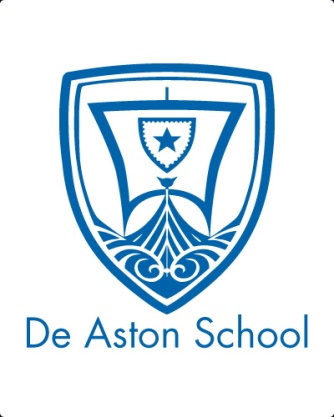 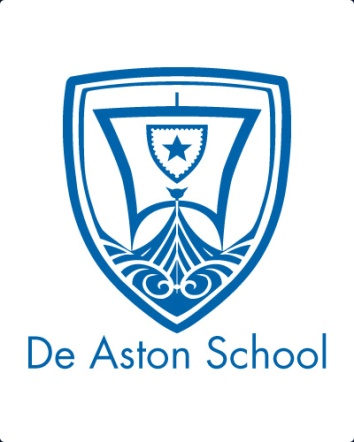 English Department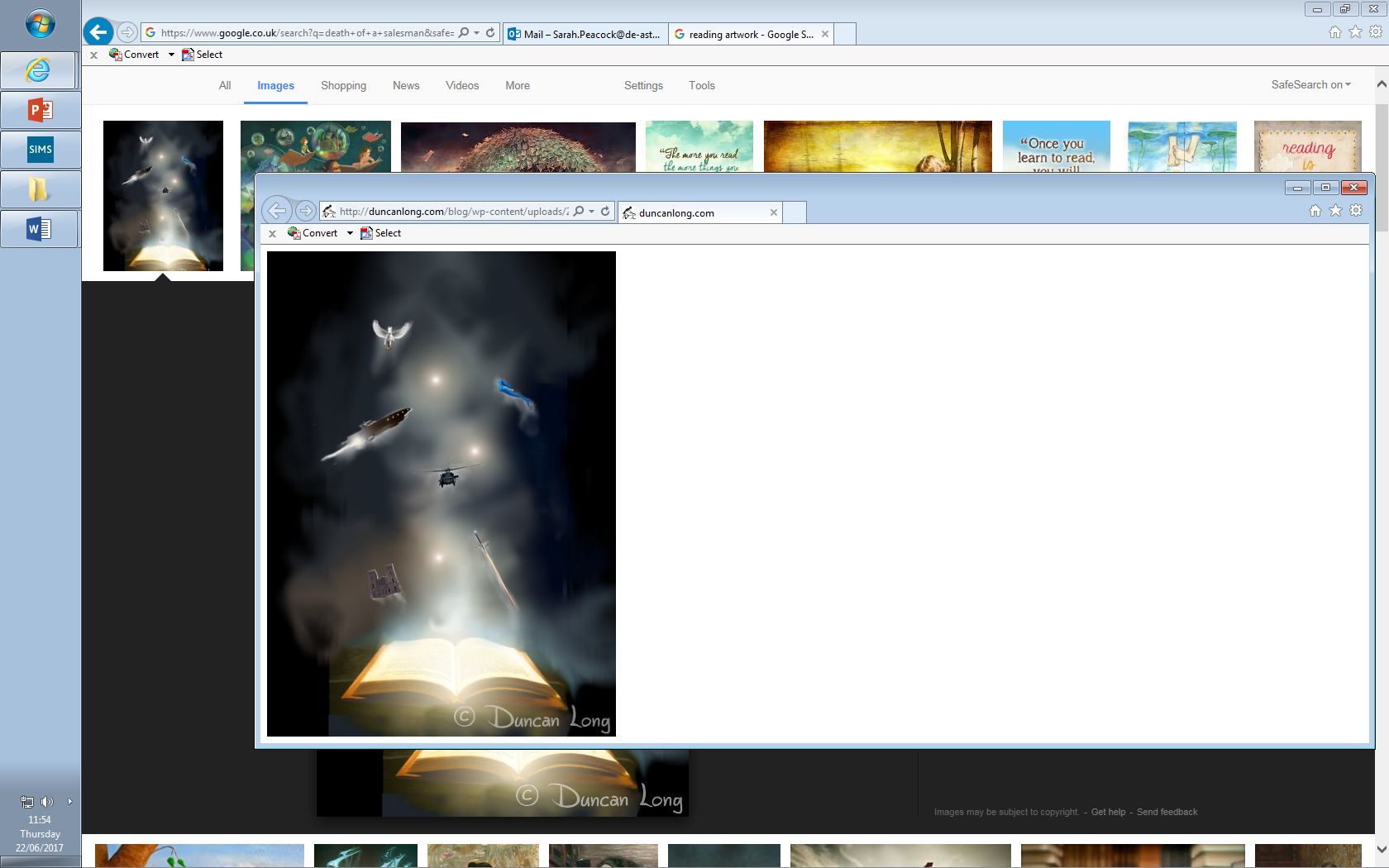 Year 12 GCSE: Reading and Writing FictionChallenge TasksName: